ANALISIS METODE PENGAJARAN YANG DIGUNAKAN GURU DALAM PEMBELAJARAN TEMATIK TEMA MAKANAN SEHAT DI KELAS V SDN 105378 SEMENTARA T.A 2022/2023SKRIPSIOleh:MUHAMMAD IQBALNPM 181434038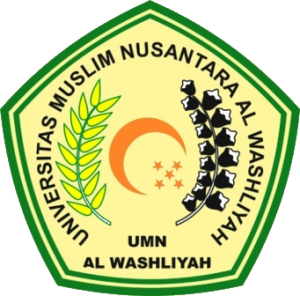 PROGRAM STUDI PENDIDIKAN GURU SEKOLAH DASARFAKULTAS KEGURUAN DAN ILMU PENDIDIKANUNIVERSITAS MUSLIM NUSANTARA AL WASHLIYAHMEDAN2022